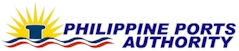 PORT MANAGEMENT OFFICE OF BICOLRegional Government Center, Rawis, Legazpi City 4500BIDS AND AWARDS COMMITTEEFor Engineering ProjectsINVITATION TO BIDThe Philippine Ports Authority, Port Management Office of Bicol, through its Bids and Awards Committee for Engineering and Consultancy Projects, invites contractors registered with and classified by the Philippine Contractors Accreditation Board (PCAB) to bid for:Interested contractors will be issued bid forms/documents only upon submission of Letter of Intent, presentation of the original PCAB license for verification/authentication purposes, presentation of printed copy of this advertisement downloaded from any of the websites where this advertisement was posted, and upon payment of the non-refundable cost of bid forms/documents.Prospective bidders shall possess a valid PCAB license (at least Small B for Buildings) and have key personnel and equipment available for the prosecution of the contract to be bid. Bidding will be conducted through open competitive bidding procedures as specified in the revised IRR of R.A. 9184. Prospective bidders must submit their bids on the date, time, and place as specified in the above schedule. Late bids shall not be accepted. All bids shall be accompanied by a bid security. The Philippine Ports Authority – Port Management Office of Bicol reserves the right to accept or reject any bid, to annul the bidding process, and to reject all bids at any time prior to the award of contract without thereby incurring any liability to the affected bidder or bidders.              (SGD.)DARWIN M. MILLENAChairperson     I.Name of Project: REPAIR AND MAINTENANCE OF PPA OFFICE, PMO BLDG.,                             REGIONAL CENTER, RAWIS, LEGAZPI CITY                     II. Contract No.: BCL 1701III.Location of Project : Government Regional Center, Rawis, Legazpi CityIV.Project Description: The project involves the repair and maintenance of PMO Building.V.Deadline of Submission of Bids:  Bids shall be submitted not later than 9:00 A.M. on                                                    May 22, 2017 at the Conference Room of PMO                                                     Bicol.                            VI.VII.Approved Budget for the Contract: ₱1,149,167.00Source of Funds: PPA Corporate FundsVIII.Contract Duration: 50 calendar daysIX.Cost of Bid Documents: ₱1,150.00 (non-refundable)